БОМБИМ БЕРЛИНВ «Испытателе» от 29 августа этого года опубликована статья «Стальной характер советских соколов». В ней представлена фотокопия рассекреченного приказа председателя Государственного комитета обороны, а фактически вождя Советского Союза Иосифа Сталина о задании командиру 81-ой авиадивизии нанести бомбовой удар по столице фашистской германии Берлину.Т-щу Водопьянову«Обязать 81-ю авиадивизию во главе с командиром дивизии т. Водопьяновым с 9.08 на 10.08 или в один из следующих дней, в зависимости от условий погоды, произвести налет на Берлин. При налете кроме фугасных бомб обязательно сбросить на Берлин также зажигательные бомбы малого и большого калибра. В случае если моторы начнут сдавать по пути на Берлин, иметь в качестве запасной цели для бомбежки г. Кенигсберг.И. Сталин  8.08.41».Можно только порадоваться появлению в открытой печати, через 77 лет таких документов и информации. Это еще раз доказывают стойкость советских людей и их руководителей в те годы, глубокую убеждённость в неминуемой победе над врагом.Но в заметке нет самого главного, существенного для личного состава ГЛИЦ им. В.П.Чкалова – это того, что в этих боевых событиях непосредственное участие принимали лётчики и технический состав нашего института. У меня давно было желание более полно освятить это героическое прошлое наших бывших сослуживцев, которых давно уже нет в живых. Ни они, ни их родственники уже не могут поведать об этом в силу давности событий. Указанная статья подтолкнула к этому. У меня уже были подобраны источники это: книги В.К.Муравьева «Испытатели ВВС»; С.Вишенкова «Испытатели».; П.М.Стефановского «Триста неизвестных»; сборник «Книга памяти ГК НИИ ВВС (1941-1945)»; материалы по истории ГЛИЦ им. В.П.Чкалова и боевых полков, сформированных из его личного состава в 1941 году и размещенные в интернете. Но всё по порядку.Великая Отечественная война началась 22 июня. На следующий день - 23 июня Степан Павлович Супрун лётчик-испытатель НИИ ВВС, Герой Советского Союза, как депутат Верховного Совета СССР обратился к руководителям страны с предложением о формировании авиаполков, укомплектованных испытателями и вооруженных новейшими самолетами.Решение было принято. Предстояло сформировать три истребительных полка (401-й, 402-й, 403-й), два полка пикирующих бомбардировщиков (410-й и 411-й), полк тяжелых бомбардировщиков (412-й, с августа 1941 г. – 432-й), один полк штурмовиков (430-й), а также одну разведывательную эскадрилью (38-я), три батальона аэродромного обслуживания (760-й, 761-й, 762-й). По некоторым данным, в состав этих частей и подразделений вошли 303 человека из числа лучших летчиков, инженеров, техников и механиков института. Опять же из-за секретности в настоящее время трудно установить имена всех героев. Упомянутый 412-й (432-й) полк тяжелых бомбардировщиков входил в состав 81-ой авиадивизии, которой и поставили задачу бомбить Берлин.Стоит отметить, что первые удары по Берлину нанесли лётчики первого минно-торпедного авиаполка Балтийского флота, под командованием полковника Е. Н. Преображенского. Именно этому полку решили поручить нанесение первых ударов возмездия по Берлину. Уже вечером 7 августа тринадцать загруженных бомбами ФАБ-100 и листовками самолетов взлетели с аэродрома Кагул на острове Сааремаа Советская Эстония и взяли курс на Берлин. По докладам Берлин предстал перед нашими летчиками в море огней, были видны идущие по улицам машины и трамваи, составы на вокзалах, самолеты на аэродромах. Столица Рейха была уверена в своей безнаказанности. На фоне больших потерь военно-воздушных сил Красной армии министр пропаганды нацистской Германии Йозеф Геббельс объявил, что советская авиация разгромлена, а главнокомандующий люфтваффе Герман Геринг заявил: «Ни одна бомба никогда не упадёт на столицу рейха!». На центр города посыпались бомбы. Вспыхнули пожары, взвыли сирены ПВО, город погрузился во тьму, в небо устремились лучи прожекторов, стали взрываться снаряды зениток. Но было уже поздно, бомбардировщики легли на обратный курс. Успех был впечатляющий, самолеты нанесли удар по Берлину и Штеттину, вызвав пожары и панику. Руководство Германии не могло поверить, что их столицу бомбила советская авиация. Населению объявили, что ночью была попытка прорыва к Берлину 150 английских самолетов, которую, успешно отбили. Только несколько самолетов смогли прорваться к столице, из них шесть было сбито, они-то и вызвали пожары. Англичане в свою очередь объявили, что в эту ночь их авиация задействована не была.На следующий день 8 августа Советское Информбюро известило, что наша авиация успешно бомбила Берлин. Страна ликовала, подобные сообщения тогда были необходимы, они укрепляли дух воинов и тружеников тыла. В этот же день вышел приказ Народного комиссара обороны № 0265, который отредактировал Сталин: «В ночь с 7 на 8 августа 1941 года группа самолетов Балтийского флота произвела разведывательный полет в Германию и бомбила город Берлин. 5 самолетов сбросили бомбы над центром Берлина, а остальные на предместья города. Объявляю благодарность личному составу самолетов, участвовавших в полете, и выхожу с ходатайством в Президиум Верховного Совета СССР о награждении отличившихся. …».Последовали новые налеты, они стали намного труднее, ведь теперь наши самолеты в Германии ждали. Последний вылет был совершен 4 сентября. Всего было совершено 86 вылетов, 33 самолета бомбили Берлин, сбросив на него 21 тонну бомб, 37 самолетов не смогли выйти к столице Германии и нанесли удары по другим городам, 16 самолетов по различным причинам были вынуждены прервать полет и вернуться на аэродром. Во время осуществления налетов было потеряно 18 самолетов и 7 экипажей. На немецкие города были сброшены и 34 агитбомбы с листовками.12 августа на страницах газеты «Красная звезда» появилась заметка под названием «Налет советских самолетов на район Берлина»: «В ночь с 10 на 11 августа имел место новый налет советских самолетов на военные объекты в районе Берлина. Сброшены зажигательные и фугасные бомбы большой силы. В Берлине вспыхнули большие пожары и наблюдались серьезные взрывы. Все наши самолеты вернулись на свои базы, за исключением одного самолета, который разыскивается». Это работали авиаторы 81-ой авиадивизии под управлением одного из первых Героев Советского Союза комбрига М.В. Водопьянова. Конечно же, истинное положение дел было под грифом «совершенно секретно». Тем не менее, результаты первого воздушного налета на Берлин дальнебомбардировочной авиацией были отражены в приказе Наркома обороны СССР № 0071 от 17 августа 1941 г. «О результатах и недостатках в организации налета 81-й авиадивизии на район Берлина». В целом, воздушная бомбардировка военных объектов столицы нацистской Германии была признана успешной. За личное участие в налете Нарком обороны объявил благодарность комбригу М.В. Водопьянову, командирам воздушных кораблей: А.А.Курбану, М.М.Угрюмову, А.И.Панфилову, В.Д.Видному (Бидному), Б.А.Кубышко и всему личному составу экипажей.Отдельные участники (летчики и бортмеханики) первого воздушного налета дальней авиации на Берлин удостаивались правительственных наград. Указом Президиума Верховного Совета СССР от 20 августа 1941 г. были награждены: орденом Красного Знамени – подполковник А.А.Курбан; майоры Г.М.Молчанов, М.М.Угрюмов; капитаны Э.К.Пусэп, А.Г.Степанов; старшие лейтенанты А.П.Бурилин, М.И.Антипов; лейтенанты В.М.Малинин, Б.А.Кубышко, А.И.Панфилов; А.Х.Ковалев; орденом Красной Звезды – капитаны Ж.С.Сагдиев, Г.Н.Федоровский; воентехник 1-го ранга А.Г.Гаинутдинов.На самом деле из 10 ушедших на Берлин машин вышли на цель и отбомбились только шесть. На аэродром в Пушкине, под Ленинградом, откуда они вылетели, вернулось только две машины. После этого вылета Водопьянов, за недостатки в организации вылета, был снят с должности командира дивизии и продолжал службу простым командиром экипажа ТБ-7 сначала в 432-м дальнем бомбардировочном авиационном полку, затем после его переименования - в 746-м авиационном полку дальнего действия. За прежние заслуги ему даже сохранили звание комбрига и в дальнейшем присвоили звание генерал-майор.Большие потери произошли из-за спешки в организации выполнения задачи, хотя и медлить было нельзя. Влияли и такие факторы как отказ новой техники, недостатки в обучении экипажей, для исполнении такой сложной задачи, выполнение требований по максимальной бомбовой загрузки. излишней секретностей, так наши лётчики-истребители и расчеты ПВО не знали конфигурации новых дальних бомбардировщиков ТБ-7 и Ер-2, и принимали их за вражеские. Но всё по порядку.***6 июля 1941 года после приказа Наркомата обороны началось формирование 412-го авиационного полка особого назначения, вооружённого новейшими бомбардировщиками ТБ-7 (Пе-8). Командир полка полковник Лебедев Викторин Иванович (1903—1972) - советский военачальник, генерал-майор авиации (1943). Перед войной проходил службу в НИИ ВВС лётчиком-испытателем, затем командовал эскадрильей специальных служб.432 полк вошёл в 81-ю бомбардировочную авиадивизию (в дальнейшем переформированную в 3-ю гвардейскую авиадивизию). В ряды лётчиков полка вошли специально отобранные опытные лётчики из числа лётчиков-испытателей НИИ ВВС и НИИ ГВФ, а также Полярной авиации и линейных пилотов ГВФ: Герой Советского Союза М. В. Водопьянов (который вскоре возглавил дивизию), Герой Советского Союза А.Д.Алексеев, Э.К.Пусэп, А.П.Штепенко, Б. А. Кубышко, М. В.Родных, Л.В.Сумцов, В.М.Обухов, С.А.Асямов.Войну полк завершил как 25-й гвардейский Орловский. В ВВС РФ прямым наследником 432-го БАП является 203-й отдельный гвардейский Орловский авиационный полк (самолетов-заправщиков).Самолётный парк второго полка 81-й авиадивизии 420-го (433-го) составляли бомбардировщики дальнего действия Ер-2 (ДБ-240), созданные на базе 12-местного скоростного пассажирского самолёта «Сталь-7», конструктором которого был бывший сотрудник НИИ ВВС итальянский эмигрант Роберт Бартини. Командиром полка являлся полковник Новодранов Николай Иванович (1906 — 30 августа 1942) — советский военачальник, генерал-майор авиации. В годы Великой Отечественной войны: командир 420-го (433-го) дальнебомбардировочного авиаполка (июль—декабрь 1941), 748-го авиаполка дальнего действия (декабрь 1941 — март 1942), 3-й авиационной дивизии дальнего действия (март—август 1942). Трагически погиб в авиационной катастрофе (30 августа 1942).Само собой разумеется, в испытании этих самолётов (ТБ-7, Ер-2) участвовали многие лётчики-испытатели, инженеры, мотористы НИИ ВВС.10 августа на аэродроме Пушкин, под Ленинградом приземлилось восемь самолетов ТБ-7. В экипажах групп находились бывалые, обстрелянные войной и с большим опытом длительных полетов специалисты своего дела. Летчик капитан Н.В. Крюков и штурман капитан Х.М. Муратбеков получили боевое крещение на Карельском перешейке, а в боях с фашистами успели отличиться при бомбардировке Данцига и Кенигсберга. Полярные летчики М.В. Водопьянов, Э.К. Пусэп имели солидный опыт полетов в сложных условиях погоды, летчики ГВФ А.А. Курбан, А.Н. Тягунин, М.М. Угрюмов, В.Д. Бидный, С.А. Асямов являлись мастерами полетов на тяжелых самолетах, старший лейтенант Максим Антипов за участие в финской войне был удостоен ордена Красного Знамени. Однако указанные ранее причины не позволили экипажам выполнить задание без непоправимых потерь.Первым на задание взлетел комэск А.Н. Тягунин. У северной оконечности восточного мыса Лужской Губы корабль был дважды атакован советскими истребителями, а затем обстрелян своей зенитной артиллерией. Попадание снарядов в левую плоскость и мотор вызвало пожар, корабль начал разрушаться. Командир приказал экипажу покинуть самолет. Пять членов экипажа погибли (П.И. Василенко, Б.И. Ануфриев, П.П. Петенин, А.М. Андреев, А.А. Будяк).Второй воздушный корабль, старшего лейтенанта А.А. Перегудова, также был посажен на свой аэродром, имея 11 пробоин. Вслед за Перегудовым взлетел командир эскадрильи подполковник А.А. Курбан со штурманом майором Г.П. Молчановым. В половине второго ночи с высоты 7500 метров они сбросили бомбы на Берлин.На своем аэродроме погиб командир эскадрильи майор К. Егоров. Почти сразу после отрыва его самолет с правым креном пошел на снижение и ударился о землю. Причиной катастрофы стал отказ правой группы моторов.Удачно стартовал экипаж майора М.М. Угрюмова. Преодолев все трудности, он дошел до Берлина и сбросил бомбы, хотя цель была закрыта облачностью. Из-за потери детальной ориентировки экипаж произвел вынужденную посадку на поле в районе Торжка. Высокое летное мастерство М. Угрюмова и А. Ковалева и правильный выбор места приземления помогли спасти машину и экипаж.Неудачей закончился полет комбрига М.В. Водопьянова. Его самолет летел в сплошной облачности. С высоты 6800 м экипаж сбросил на Берлин серию фугасных и зажигательных бомб, но на обратном маршруте у северной части Чудского озера горючее закончилось, моторы остановились. Водопьянов спланировал и посадил машину на лес. Самолет сгорел. В этом полете высокое мастерство проявил второй летчик Э.К. Пусэп, штурман А.П. Штепенко и другие авиаторы.Не достиг цели корабль лейтенанта В.Д. Бидного. Из-за отказа левой группы моторов экипаж принял решение возвратиться и сбросил бомбы на станцию Лауренбург (в 370 км от Берлина).Экипаж лейтенанта А.И. Панфилова произвел взлет последним. На обратном пути от цели самолет пересек воздушную границу первого округа ПВО Финляндии и потерпел катастрофу в местечке Лапинярвы. О судьбе этого экипажа я расскажу позже.Результаты 433-го авиаполка на бомбардировщиках Ер-2 так же были трагичны.Последующие налеты на столицу третьего рейха были более тщательно спланированы и заранее согласованы с руководством Северной зоной ПВО и КБФ. Несмотря на сложности в организации первого налета, дальнебомбардировочная авиация до 5 сентября 1941 г. произвела 10 налетов на Берлин и другие города Германии: Кенигсберг, Штеттин, Данциг и Свинемюнде, сбросив на них 21,5 тонны бомб.***Вот что мне удалось узнать, с помощью интернета и книг о военнослужащих НИИ ВВС, которые участвовали в бомбардировке Берлина.Викторин Иванович Лебедев родился 31 декабря 1903 года в селе Коростынь Старорусского уезда Новгородской губернии. В 1922 году он окончил Старорусский электротехнический техникум. В ноябре 1925 года он был призван на службу в Рабоче-Крестьянскую Красную Армию. В 1926 году Лебедев окончил команду одногодичников при 11-м артиллерийском полку, в 1928 году.-. Военную школу специальных служб Военно-воздушных сил Красной Армии по специальности фотограмметриста, в 1930 году - школу лётчиков-наблюдателей, в 1937 году -  курсы усовершенствования начальствующего состава. Служил в авиационных частях Красной Армии.С февраля 1937 года Лебедев служил в НИИ ВВС, командовал бомбардировочной, испытательной эскадрильями, эскадрильей специальных служб. Лебедев Викторин Иванович характеризовался как человек высокой культуры, строгий и справедливый командир. В начале Отечественной войны личный состав эскадрильи почти полностью был направлен в сформированные полки от НИИ ВВС, а полковник В.И. Лебедев был назначен командиром 412-го бомбардировочного полка особого назначения. В составе авиации дальнего действия до окончания войны несли службу выходцы из эскадрильей специальных служб А.Н. Иващенко, А.Г. Смирнов, В.В. Лисицын, Щелудяков, Павлов, Литвинов, Юшпрах, Граменицкий, Разумов, Аронов, Шведенко и другие. В воздушных боях с немецкими захватчиками сражались летчики, штурманы и стрелки-радисты эскадрильи: Доброславский, Шорохов, Белоусов, Кожевников, Сушков, Дубовский, Соколов, Глазов, Зайцев, Буланцев, И.С. Смирнов. Честно и добросовестно выполнив свой долг перед Родиной, погибли в боях И.С. Смирнов, А.Г. Смирнов, Буланцев, Зайцев, Гайнутдинов, Глазов, Преображенский, Соколов, Дубовой, Сушков.На подступах к Москве, находясь в дежурных звеньях ПВО, выполняли задания по подготовке самолетов и патрулированию В. Смирнов, В.И. Пилипенко, А.М. Муханов, Дмитричев, Черезов.Из 101 офицера и сержанта эскадрильи спецслужб участвовали в Великой Отечественной войне 65 человек.В мае 1942 года на базе полка развернута 45-я авиационная дивизия дальнего действия и Лебедев назначен ее командиром. Под его руководством дивизия наносила удары по важным объектам, скоплениям боевой техники и живой силы противника в его глубоком тылу, а также выполняла важные правительственные задания. За успешное выполнение заданий командования при освобождении города Гомель дивизии присвоено почетное наименование «Гомельская». В декабре 1944 года дивизия преобразована в 45-ю бомбардировочную авиационную Гомельскую дивизию. После окончания войны Лебедев продолжил командовать этой дивизией, рос в продвижении по службе. В декабре 1961 года в звании генерал-лейтенанта авиации с должности помощника командующего Транспортно-десантной авиации ВДВ он вышел в отставку. Проживал в Москве. Умер 14 июля 1972 года, похоронен на Введенском кладбище Москвы. Был награждён орденом Ленина, тремя орденами Красного Знамени, орденами Суворова 2-й степени, Александра Невского, Отечественной войны 1-й степени, двумя орденами Красной Звезды, а также рядом медалей.Из наградного листа от 13.6.43 года на полковника Лебедева: Участвует в Отечественно войне с июня месяца 1941 г. За период военных действий в качестве 2-го летчика совершил 15 ночных боевых вылетов на с-те ПЕ-8, с общим налетом 123 ч. из них в глубокий тыл противника город Варшава. Летал в составе – ком. корабля Героя Советского Союза подполковника Пусэп, штурмана Героя Советского Союза подполковника Штепенко и др. экипажей.
С июня месяца 1942 г. командует дивизией.Таким образом, из этой биографии, наградного листа мы видим боевого офицера – лётчика, инициативного и настойчивого командира, который не только посылает в бой своих подчинённых, но и сам участвует в боевых вылетах. Под его руководством личный состав добивается значительных боевых успехов.***В статье я упоминал об экипаже лейтенанта Александра Панфилова, который 10 августа 1941 года поднял свой ТБ-7 бомбить Берлин. На обратном пути от цели самолет пересек воздушную границу первого округа ПВО Финляндии и потерпел катастрофу. Весь экипаж до 1982 года считался пропавшим без вести. Архивы не только нашей страны, но и наших противников надёжно хранили свои тайны. И вот финские архивы рассекретили свои документы. Благодаря неравнодушным людям двух стран финскими журналистами Матти Пюкеля, Раймо Лайне и советского Алексея Горохова появилась статья в газете «Правда» от 3 ноября 1982 года.Эти журналисты проделали титаническую работу. Они не только обнародовали рассекреченные архивные документы, но и побывали на месте падения самолёта, нашли участников тех событий на финской земле, разыскали родственников погибшего экипажа.Вот что хранилось в финских архивах: «Секретно. Оперативная сводка войск ПВО и ВВС Финляндии № 92. 10 августа 1941 г. 6 часов: Первый округ ПВО: 1 час 17 минут– 2 часа 3 минуты, четырехмоторный самолет проследовал курсом Порккала – Тервалампи -Раямяки – Мянтсиля, где совершил вынужденную посадку в 500 метрах юго-восточнее станции Лапиньярви. Самолет сгорел...».Следующая сводка сообщала, что советский бомбардировщик типа ТБ-7 почти полностью, за исключением хвоста, сгорел уже на земле. Обнаружены тела пяти летчиков. Пять человек взяты в плен. Они были изранены, с трудом держались на ногах. Пленные сказали лишь, что о задании им ничего неизвестно, в результате обстрела самолет был сильно поврежден, а командир корабля погиб до посадки. Фамилии пленных: Антипов, Кизилов, Шарлыков, Кириллов, Крысин.В состав экипажа ТБ-7 входили: Александр Иванович Панфилов - командир корабля; второй пилот - старший лейтенант Максим Иванович Антипов, удостоенный ордена Красного Знамени за финскую кампанию; штурман – старший лейтенант Григорий Степанович Болобошко; бортинженер - воентехник 1 ранга Аглям Гайнутдинович Гайнутдинов из НИИ ВВС; бортмеханик - Василий Ефимович Тюшкин, воентехник 1 ранга, получил орден Красной Звезды тоже за финскую; носовой стрелок - лейтенант Иван Владимирович Шатров; кормовой стрелок - младший лейтенант Станислав Иванович Кизилов; бортрадист - сержант Василий Иосифович Станевский; стрелки – сержанты Константин Васильевич Шарлыков, Георгий Александрович Кириллов и Михаил Михайлович Крысин.Местные жители, братья Тюко и Хьялмар Бломквисты похоронили пятерых погибших на месте падения самолёта, затем обнаружили и похоронили еще одного. Взятых в плен Антипова, Шарлыкова, Кириллова, Кизилова и Крысина отправили в распределительный лагерь военнопленных №1, где все, кроме Михаила Крысина и Станислава Кизилова были расстреляны и захоронены в общей могиле близ поселка Настола. Станислав Кизилов и Михаил Крысин в плену выжили. После освобождения вернулись на родину.7 мая 1985 года, после опубликования в финской прессе информации о могиле советского экипажа, по инициативе Общества советско-финской дружбы в Лапинъярви был торжественно открыт памятник нашим лётчикам. Над захоронением шефствовали члены окружной организации коммунистической партии Финляндии в губернии "Уусимая"; г. Хельсинки. В этом же году финскими коммунистами, была организована поездка для вдов и дочерей Гайнутдинова и Тюшкина, а так же единственного оставшегося в живых к этому времени члена экипажа стрелка Михаил Крысин в Финляндию, на место захоронения. Об этом событии в финской газете «Тиедонантая" опубликована статья «Спите спокойно, наши мужья. Мы нашли вас через 46 лет». Хочется верить, что финские товарищи до сих пор чтут память о наших героях.Таким образом, из личного состава НИИ ВВС в составе экипажа ТБ-7 погиб бортинженер - воентехник 1 ранга Аглям Гайнутдинович Гайнутдинов. В сборнике «Книга памяти ГК НИИ ВВС (1941-1945)» напечатана его биография.Аглям Гайнутдинов родился 10 ноября 1911 года в рабочем посёлке Бондюжского химзавода, Елабужевского уезда Вятской губернии (ныне г. Менделеев Республика Татарстан). В шесть лет потерял отца – случилась авария на химзаводе. Закончил семилетку, школа ФЗУ. В армии с декабря 1930 года – призывали с расчётом на последующее поступление в военное училище: парень был грамотный, занимался в ДОСААФ. В 1932 году окончил 2-ю Военную школу авиационных техников в городе Вольске Нижне-Волжского края (специальность: техник по обслуживанию самолётов) и получил направление в Москву на Центральный аэродром на Ходынском поле, где базировался Научно-испытательный институт Военно-воздушных сил (НИИ ВВС). Участвовал в Советско-финской войне 1939–1940 годов и был удостоен медали «За боевые заслуги». До войны служил на должности старшего борттехника-испытателя эскадрильи группы отделов спецслужб НИИ ВВС. С семьёй - женой Рахимой и двумя дочерями - Разидой и Налия жил на станции Чкаловская Московской области. Жена также работала в НИИ ВВС химиком-аналитиком. 20 августа 1941 года награждён Орденом Красного Знамени (посмертно). Похоронен в братской могиле юго-восточнее села Лапинъярви провинции Уусимаа, губерния Южная Финляндия.К сожалению, мне не удалось в открытых источниках узнать еще фамилии наших бывших сослуживцев участвующих в бомбардировке Берлина. В этом акте возмездия, имевшим огромное значение, как для подрыва морального духа наших врагов, так и для демонстрации возможностей наших авиаторов экипажи самолётов проявили небывалое мужество. На высоте 7 тысячи метров, более восьми часов в кислородной маске, температура за бортом 45-50 градусов, очки и шлемофон обмерзают, ненадёжные моторы, обстрел со стороны своих зенитчиков и истребителей -такой подвиг могли совершить только преданные своей Родине люди, свято выполняющие свой воинский долг.Член ахтубинского местного отделения Российского военно-исторического общества,С.Ефремов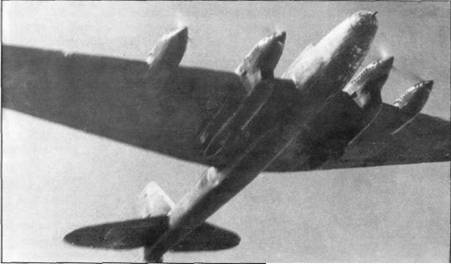 Пе-8 – основной самолет 412-го полка в течение всей войны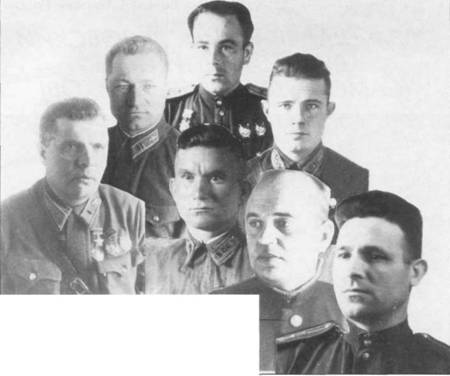 Командиры кораблей - участники первых боевых вылетов: комбриг Водопьянов М.В., майор Асямов, майор Булин-Соколов, ст. л-т Зеленский, к-н Сердюков, капитан Кубышко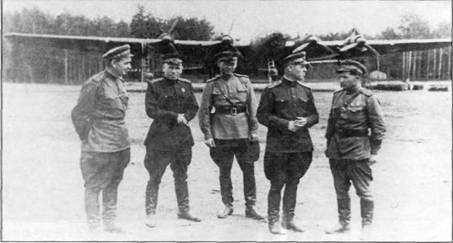 Командир БАО подполковник Ястреб, пом. начальника штаба АД п-к Савельев, нач. штаба АД п-к Иващенко А.Н., к-р АД Лебедев В.И., инж. АД Ануров СИ.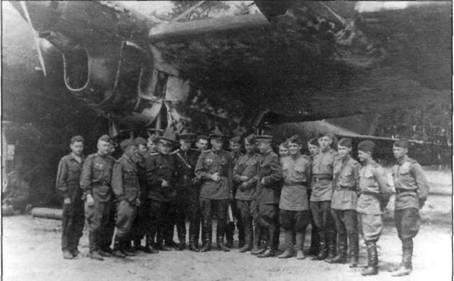 Летный экипаж вместе с техниками.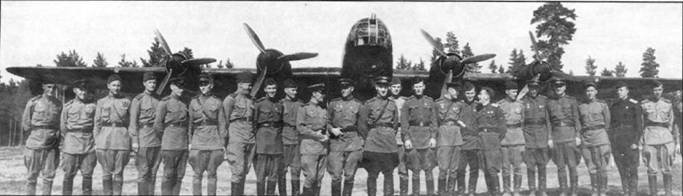 Боевой актив полка во главе с гв. подполковником Абрамовым 1943 г.При налете ТБ-7 на район Берлина было сброшено 20 ФАБ-250, 3 ФАБ-500 и 3 РРАБ-3, Ер-2 – около 20 ФАБ-100.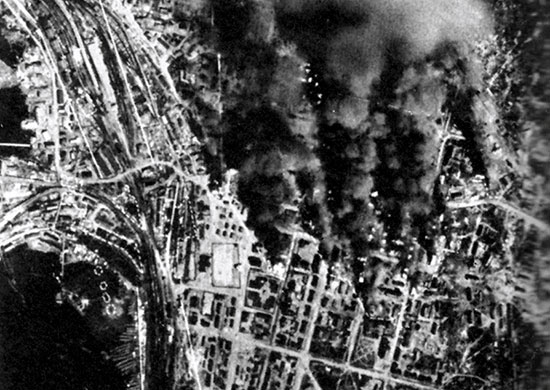 Бомбардировка объектов БерлинаВоздушные удары по Берлину морскими авиаторами Балтики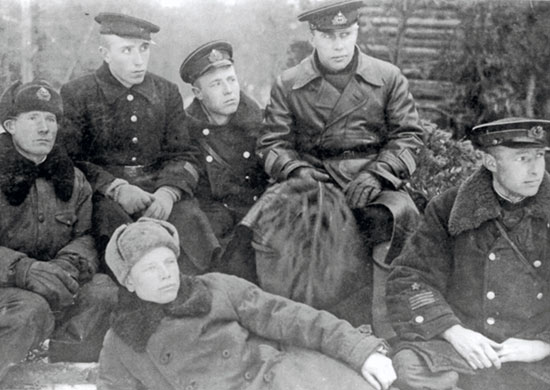 Полковник П.Н. Преображенский с экипажем своего корабля.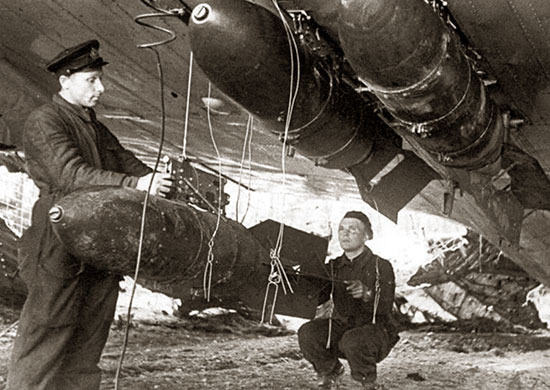 Подготовка бомбардировщика к боевому вылетуСтатья из газеты «Правда» от  3 ноября 1982 года«10 августа 1941 года с боевого задания – налета на Берлин – не вернулся тяжелый бомбардировщик ТБ-7 (ПЕ-8), входивший в 432-й авиационный полк 81-й авиационной дивизии дальнего действия, подчиненной непосредственно Ставке Верховного Главнокомандования. Одиннадцать советских семей, по числу членов экипажа, получили скорбные извещения: «Пропал без вести...» Спустя сорок один год удалось точно установить обстоятельства и место гибели экипажа.«Секретно. Оперативная сводка войск ПВО и ВВС Финляндии №92. 10 августа 1941 г. 6 часов: Первый округ ПВО: 1 час 17 минут– 2 часа 3 минуты, четырехмоторный самолет проследовал курсом Порккала – Тервалампи -
Раямяки – Мянтсиля, где совершил вынужденную посадку в 500 метрах юго-восточнее станции Лапиньярви. Самолет сгорел...».Приведенную сводку один из нас отыскал в этом году в военном архиве Финляндии. В следующей сообщалось, что бомбардировщик типа ТБ-7 почти полностью, за исключением хвоста, уничтожен огнем уже на земле. Обнаружены тела пяти летчиков, три целых парашюта, восемнадцать баллонов с кислородом и другие предметы. Пять человек взяты в плен. Они были изранены, с трудом держались на ногах. Пленные сказали лишь, что о задании им ничего неизвестно, в результате обстрела самолет был сильно поврежден, а командир корабля погиб до посадки. Фамилии пленных: Антипов, Кизилов, Шарлыков, Кириллов, Крысин....Шел июль сорок первого. На подмосковном аэродроме принимали пополнение и отправляли в город на Волге, на завод, который строил гигантские четырехмоторные машины, способные донести несколько тонн бомб примерно от Москвы до Берлина. Живущий ныне в Риге бывший начальник оперативного отдела дивизии А.Я.Ольшвангер написал нам, что командование дивизии ежедневно докладывало в Кремль о готовности самолетов.Александр Иванович Панфилов, тридцатитрехлетний командир корабля, со своим экипажем познакомился в городе на Волге на заводском аэродроме. Народ подобрался стоящий. Вторым пилотом у него оказался старший лейтенант Максим Иванович Антипов, удостоенный ордена Красного Знамени за финскую кампанию, штурманом– старший лейтенант Григорий Степанович Болобошко. Бортинженер, воентехник 1 ранга Аглям Гайнутдинович Гайнутдинов пришел из НИИ ВВС. Бортмеханик Василий Ефимович Тюшкин, воентехник 1 ранга, получил орден Красной Звезды тоже за финскую. Еще два офицера в экипаже – носовой стрелок лейтенант Иван Владимирович Шатров и кормовой стрелок младший лейтенант Станислав Иванович Кизилов. Остальные члены экипажа были сержантами: бортрадист Василий Иосифович Станевский и стрелки– Константин Васильевич Шарлыков, Георгий Александрович Кириллов и Михаил Михайлович Крысин.«ТБ-7... выстроились в ряд на аэродроме завода. Сотни инженеров и механиков, летчиков и оружейных мастеров трудились дни и ночи напролет, чтобы привести их в боевую готовность. Счет рабочим часам уже не велся...».
(Из воспоминаний Э. К. Пусэпа).В первых числах августа комбриг Водопьянов доложил, наконец, в Ставку: дивизия готова к ведению боевых действий. Комдива вызвали в Москву. На листе бумаги в клетку Верховный Главнокомандующий синим карандашом написал: «Тов. Водопьянову...» - Это был первый боевой приказ дивизии– нанести удар по Берлину. И этот небольшой листок открывает "дело" 81-й авиадивизии, хранящееся в Центральном архиве Министерства обороны в Подольске. Поздним вечером 9 августа 1941 года на аэродроме подскока в Пушкине под Ленинградом заурчали моторы. В 22.00, замыкая колонну, в воздух поднялся самолет Александра Панфилова. Для этого экипажа первый боевой вылет оказался последним...
Вместе с другим финским журналистом Раймо Лайне один из нас нынешним летом ездил в местечко Лапиньярви, расположенное примерно в ста километрах от Хельсинки. На автобусной станции зашли перекусить в кафе. За стойкой бара стояла пожилая женщина. Не помнит ли госпожа Улла Колкка, так ее звали, как осенью 1941 года в этих местах упал советский самолет?– Как же, я сама ходила смотреть его остатки,– ответила она.– Ночью послышался громкий гул, утром я узнала, что упал советский бомбардировщик. Все, кто в нем был, оказались мертвыми, хотя нет, кажется, кто-то остался в живых...
Госпожа Колкка подсказала, что живущий недалеко от автобусной станции Тюко Бломквист будто бы хоронил погибших летчиков...
Тем временем работники Управления кадров ВВС Советской Армии отыскивали карточки на членов экипажа. Увы, сведения оказались крайне скудными: "не вернулся с боевого задания", "пропал без вести". И все. Иван Васильевич Лисицын, один из участников того самого налета на Берлин, до войны работал вместе с Аглямом Гайнутдиновым в НИИ ВВС. Он- то и подсказал адрес семьи пропавшего без вести бортинженера: город Фрязино Московской области. Встречу с вдовой летчика Рахимой Мухамедовной и дочерью Розидой, инженером одного из подмосковных предприятий, описать трудно. Нет для этого подходящих слов... Мы долго листали альбомы с фотографиями. Вот снимок, подобные которому есть, без сомнения, в каждой семье: муж, жена, ребенок – девочка с большущим бантом. Счастливые лица. Как же мало счастья отпустила им жизнь! Точно такую же фотографию, сделанную и 1940 году в Новгороде, привезла на днях в редакцию Дина Васильевна Лалетина, техник из Ленинграда, - дочь бортмеханика Тюшкина."Отцу, как ни странно, дали отпуск в начале июня сорок первого. Из Бобруйска мы приехали в Ленинград. И тут – война. Что делать? Отец отвез нас к маминым родителям в деревню Радони под Новгородом, а сам – снова на вокзал, в часть свою возвращался. Мы с мамой провожали его. Поезд подошел, он обнял нас и долго стоял на подножке... А что с нами стало? Лучше не вспоминать. В августе уже гитлеровцы пришли в деревню..."(Из рассказа Д. В. Лалетиной):Носовым стрелком в экипаже Панфилова летел Иван Шатров, уроженец Калининской области. Работница паспортного отдела областного управления внутренних дел Л. И. Кашина сообщила в редакцию, что в селе Старая Торопа отыскался двоюродный брат летчика, тот подсказал московский адрес родного брата Шатрова, а уж он дал такие сведения: Иван женился в тридцать шестом году, уехал потом в Москву, а оттуда – в Челябинск, в военное училище. Родители и жена Ивана, когда началась война, жили в Старой Торопе, где и погибли в оккупации. 
Второй пилот Максим Антипов родился в селе Зверовичи на Смоленщине. Работники Краснинского райкома партии смогли установить лишь адрес двоюродного брата летчика, живущего в подмосковной деревне Юрьево. С помощью Можайского отдела внутренних дел ниточка протянулась в подмосковную Опалиху к родной сестре пилота, а от нее – в Чугуев под Харьковом, где живет вдова Антипова, Елизавета Михайловна.«Мне очень печально, что так поздно узнала я о месте гибели мужа, никогда не смогу приехать на могилу. Нашей дочери Елене сорок шесть, сыну Валерию сорок два. Оба они семейные, и у меня есть три внука и правнук... Максим, уходя на фронт, на прощание сказал мне, чтобы берегла я детей, а если что – государство поможет вырастить и воспитать. Максим был хорошим летчиком, участвовал в тушинских воздушных парадах. Перед войной мы жили под Москвой. Его назначили в дивизию Водопьянова, а меня с детьми эвакуировали в Оренбург. Может быть, детям удастся посетить могилу отца...»(Из письма Е. М. Антиповой):...С Тюко Бломквистом мы встретились в гараже, где он разбирал старый автомобиль. Бломквист рассказал:
– Не помню точных дат, но в тот день, когда упал самолет, я вместе с братом Хьялмаром отправился на место катастрофы. Шюцкоровцы приказали нам копать могилу.– Сколько человек вы похоронили?– В самолете их было, кажется, одиннадцать. Шестеро погибли. Пятерых похоронили сразу же. Потом Хьялмар случайно нашел под огромным валуном еще одного мертвого летчика. Мы его похоронили вместе со всеми.
– Я заготавливал тогда дрова из деревьев, поломанных самолетом при падении,– поясняет Хьялмар Бломквист.– Летчика вытащили из-под камня. На поясе у него висел наган, в кармане был складной нож, а в кошельке – фотография молодой женщины.
– Самолет был четырехмоторный, размах крыльев метров сорок, я шагами мерил,– перебивает Тюко брата.– Он разломался, но хвостовая часть длиной семь-восемь метров осталась целой. При снижении самолет левым крылом зацепился за ель, его развернуло. И тут же он врезался в валун...День за днем расширялась сфера поиска родных погибших летчиков. На хуторе Веселом, что в Ростовской области, по имеющимся у нас сведениям, живут родственники воздушного стрелка Михаила Крысина. Из подмосковного города Долгопрудного в редакцию приезжал родной брат бортрадиста Василия Станевского – подполковник запаса В.Станевский. Он сообщил, что Василий после школы – родом они из белорусского города Борисова – поступил в Московский авиационный институт. Проучился немного и был призван в армию, окончил курсы радистов, стал летать. Отец не дождался какого-либо известия о сыне – несколько лет назад умер...Не дождалась вести о сыне, Косте Шарлыкове, башенном стрелке, и его старушка мать: умерла она два года назад. Заведующий отделом пропаганды Павловского-на-Оке горкома партии А.М. Семиков прислал нам фотографию красивого молодого человека. В Павлове сейчас живет сестра воина – А.В. Белицкая. А что же известно о семье командира, Александра Ивановича Панфилова? Его жена, получив в августе сорок первого похоронку, умерла неделю спустя. Недолго пережила ее и мать пилота...По сей день мы не располагаем какими-либо сведениями, кроме, разумеется, картотечных, о штурмане Григории Болобошко, родившемся в селе Гора под Новгородом, и воздушном стрелке ленинградце Георгии Кириллове.
В Финляндии все что можно было выяснить, мы выяснили. Вплоть до того, что взятых в плен Антипова, Шарлыкова, Кириллова и Крысина отправили в распределительный лагерь военнопленных №1, где они были расстреляны и захоронены в общей могиле близ поселка Настола (по справке военного архива). Кизилов же чудом уцелел. Он вернулся из плена, некоторое время служил еще в армии, после демобилизации жил в Ленинграде, где спустя двадцать лет после войны погиб в результате несчастного случая.Осталось побывать на месте катастрофы ПЕ-8. Хьялмар Бломквист вызвался нас проводить. Примерно с километр мы ехали по лесной дороге. Потом местность стала настолько болотистой, а проложенные трактором колеи столь глубокими, что машину пришлось оставить и продолжить путь пешком. Пройдя более километра, мы вышли к месту, где рос молодой лес.Бломквист показал большой камень: в него и врезался самолет. Вокруг валялись оплавленные куски металла, обломки каких-то труб и другие металлические предметы, обрывки пулеметной ленты. Бломквист показал место, где он нашел под камнем тело погибшего летчика, и, наконец, небольшую ложбинку на поляне – последнее пристанище шести летчиков....Вот и конец этой истории, растянувшейся на сорок с лишним лет. Сорок один год спустя мы можем восстановить картину первого и последнего боевого вылета экипажа Панфилова. Вскоре после взлета самолет попал под сильный зенитный огонь. Повреждения оказались серьезными, а главное, был убит командир. Пролетев около четырехсот километров над Финским заливом, самолет начал разворот в сторону дома. Описав дугу над южной частью Финляндии, бомбардировщик, на борту которого, ко всему прочему, начался пожар, рухнул, не долетев какой-то малости до границы. А другие экипажи до Берлина дошли...Матти ПЮКЯЛЯ. (Корр. газеты «Тиедонантая»).Алексей ГОРОХОВ.(Спец. корр. «Правды») Хельсинки – Москва.Спите спокойно, наши мужья. Мы нашли вас через 46 лет.Газета " Тиедонантая " Финляндия. Перевод с финского. Август 1987 г.«Лапиньярви. Переводчик переводил рассказ о структуре газеты "Тиедонантая" группе людей. Две среднего возраста женщины осматривались по сторонам, а трое постарше сидели на редких стульях в ожидании - вряд ли только ради того, чтобы дать отдохнуть ногам. Это были родственники погибших членов экипажа советского самолета, упавшего в 1941 году в Лапиньярви, и среди них один, оставшийся в живых член экипажа. Моим заданием было сделать репортаж в газету о замкнувшемся круге: единственный оставшийся в живых член экипажа советского самолета ТБ-7 вернулся сюда через 46 лет. В Советском Союзе полетом и судьбой экипажа занимался корреспондент "Правды" Алексей Горохов. Корреспондент "Тиедонантая" в Москве Матти Пюкяля вместе с Раймо Лайне, со своей стороны, нашли место падения самолета в Финляндии, установили кто из погибших похоронен и где, пытались проследить судьбу оставшихся в живых.
Из 11 членов экипажа шестеро были похоронены на месте падения, двое вернулись в СССР после войны, а судьба трех еще не выяснена. Об этом было рассказано раньше в "Тиедонантая" и "Правде". Мы сидели в зале заседаний газеты. Рассказ был о тяжелом бомбардировщике, который был подбит противоздушной обороной севернее Хинденмаа: он был вынужден повернуть назад. В два часа ночи он оказался в воздушном пространстве Финляндии и из-за повреждения двигателей упал на землю в Лапиньярви.КРЫСИН
Единственный оставшийся в живых член экипажа, бывший воздушный стрелок, младший сержант Михаил Крысин, ныне пенсионер из Тульской области, рассказал, что он мало, что помнит до падения."Когда я выпрыгнул из самолета, то я уже был ранен. Мы ушли далеко от места. Я просил, чтобы товарищи оставили меня под кустом, поскольку я не мог идти, и узнали, где мы находимся. Мы предполагали, что находимся в Эстонии или Латвии. Товарищи не оставили меня, а понесли дальше. Под утро мы нашли хутор и украли бидон молока. Некоторые из нас отправились забрать из самолета аварийный запас, но были задержаны, остальных задержали в этом же лесу.
Затем последовала отправка в Хельсинки, допросы, а затем в Лахти, допросы и, наконец, лагерь в Кеми. Оставшихся в живых разъединили. Из лагеря Крысин после окончания войны попал на работу на хутор Ээту Куйкка в деревне Торвола и через полтора месяца вернулся домой. Теперь он снова здесь через 46 лет. Как вы видите, я здоров и жив, хотя всем возвращавшимся домой бывшим заключенным говорили тогда, что их расстреляют или отправят в Сибирь.
ВДОВЫ
Аглан, муж Розины Гайнутдиновой, был летчиком-испытателем в институте военно-воздушных сил и поэтому отправлен вместе с самолетом ТБ-7 на бомбардировку и пропал." В октябре 1941 года я получила официальное сообщение, что мой муж пропал. Когда Кизилов (второй, кроме Крысина, вернувшийся из Финляндии из военного плена) вернулся в свое подразделение, друзья мужа прислали мне письмо, где говорилось, что самолет упал в Финляндии и все, кроме Кизилова, погибли. В 1982 году к нам пришел Алексей Горохов и рассказал, что произошло. В то же самое время Матти Пюкяля с Раймо Лайне разыскивал могилу, и одновременно братьев Блюмквист, которые похоронили наших мужей. 3 ноября 1982 года в "Правде" появилась статья Алексея Горохова и Матти Пюкяля. С этого времени эти три семьи подружились".Вдова Григория Болобошко Татьяна поручила своему сыну Аркадию рассказать свою историю. "Мы тоже получили данные в 1941г. что отец пропал. Все время до 1982 года мама жила надеждой и в неизвестности. Много раз мы связывались с военными архивами и журналистами, которые писали на эти темы. Только в ноябре 1982 года из статьи узнали о его судьбе. В ней упоминалось, что Горохов не знал, где жила семья Болобошко. Мы позвонили ему, и он попросил нас написать все, что мы знаем о судьбе отца, и затем написал об этом в "Правде". Много раз мы были в Москве у Гайнутдиновых, а также у ленинградцев, а с братом Борисом в Тульской области у Крысина. Все мы ждали этого посещения могилы в Лапиньярви. С их гибели прошло 46 лет".Вдова Василия Тюшкина Евдокия поручила своей дочери Дине рассказать свою часть истории. "В начале войны мы были на отдыхе в Ленинграде - далеко от места службы отца в Белоруссии. Об отце я помню только то, что он связался с местом службы из Ленинграда и затем у него было много работы: он часто упоминал ТБ-7. В августе 1941г мы оказались на окуппированной немцами территории. Они выслали нас в Латвию. В 1944 году, когда наши войска освободили Латвию, мы вернулись в Ленинград и тогда узнали, что отец пропал. До 1982 года мы знали только это. И вот узнали, что могила в Финляндии. После встречи с Алексеем Гороховым мы встретились с близкими других погибших уже как с родными и последние пять лет мы надеялись, что сможем собраться вместе, чтобы почтить память наших близких. Все еще не верится, что мы встретились на их могиле в этот день."
ОФИЦИАЛЬНОЕ
"У меня такое впечатление, что это был в свое время сильный человек", вспоминает Эрик Эквист во дворе мотеля Лапиньярви и снова пожимает руку Михаилу Крысину. Эрик видел, как унесли бидон с молоком, хотя советские летчики его не заметили. "Хорошо, что сейчас мы встречаемся в мирное время",- начал мэр Карл Стенвалл. Сейчас вы находитесь вблизи от того места, где закончился жизненный путь ваших родных, далеко от Родины. Надеюсь, что пребывание здесь в Лапиньярви даст вам успокоение. Надеюсь, также, что мир и дружба между нашими странами будут укрепляться и развиваться", закончил он. Алексей Горохов и Михаил Крысин вновь рассказали о подробностях полета. Эрик, который сидел за столом гостей рядом с Михаилом, тихо расспрашивал его, подыскивая русские слова. Вдовы сидели и ждали, некоторые закрыв глаза.БРАТЬЯ БЛОМКВИСТЫУвеличившаяся наша группа расселась по машинам. Здесь были приглашенные члены КП Финляндии округа Уусимаа и его местных отделении вместе с Эриком Энквистом и редакторами. Поездка закончилась у братьев Бломквист. Они были последним связующим звеном между погибшими 46 лет назад мужьями и их вдовами, отцами и их четырьмя детьми военной поры - Тюко и Ялмар Бломквисты стали близкими друзьями с теми тремя семьями из различных районов Советского Союза. В их мыслях они жили уже пять лет. Каждый в свою очередь благодарил их за похороны родных и чувства нельзя было больше скрывать- да и не требовалось. "Мы боялись уже, что кто-нибудь из нас не доживет до приезда сюда." - сказал кто-то от имени всех.ТРОПА
На могилу ведет лесная дорога. Она была, в основном, сделана для вывоза остатков самолета. Дорога была под водой и пришлось одеть резиновые сапоги. Вскоре дорога перешла в тропу, и наша группа растянулась. Сыновья Болобошко поддерживали мать на трудных участках дороги. Дочери Гайнутдинова и Тюшкина шли вдвоем, беседуя тихо между собой, а их матери позади. Михаил Крысин и Эрик Эквист своей парой. Я поравнялся с Евдокией Тюшкиной. Опасался, что она может оступиться, опираясь на палку. Она кивком поблагодарила за помощь и наклонила голову. "46 лет я ждала эту тропинку," произнесла она, глядя поверх нас, меня и переводчика.МОГИЛА
На камне, о который разбился ТБ-7, силами партийной организации прикреплена доска в память о советских летчиках. Окружная организация также организовала установку гранитных столбиков вокруг места захоронения.
Из покойных пятеро похоронены в одной могиле в паре метров от камня и один, найденный позже, у основания камня.
Война наконец-то закончилась для этих семей. Они окружили могилу: три пожилые женщины с детьми и товарищ погибших по оружию. Розана Гейнутдинова, наконец, взяла себя в руки и сказала:
"В августе 1941 года здесь захоронили шестерых советских летчиков. Только через 41 год после их гибели мы услышали об этом. В поисках их проделали большую работу Матти Пюкяля, Раймо Лайне и Алексей Горохов. Мы сердечно им благодарны, что они нашли могилу и, особенно, братья Бломквист, которые похоронили их. Финские коммунисты и друзья много нам помогли и только в условиях мира мы могли встретиться так. Глубокий поклон всем, всем!
И затем она повернулась к могиле: "Спите спокойно наши мужья, мы нашли вас через 46 лет. Ваши дети выросли с нами, и они уже старше вас"- продолжала она.НАЗАД К ЖИЗНИБыли возложены цветы и венки на могилу. Привезенную родными каменную плиту поставили у основания камня, с тем, чтобы позже укрепить на нем. Кто рассеивал привезенную с Родины землю, а кто собирал в носовой платок зеилю с могилы.
Евдокия Тюшкина вытерла слезы, выпрямилась и осмотрелась спокойно, стараясь все запомнить.
Сыновья Болобошко привезли саженец белорусской рябины из родной деревни отца. Из-за отсутствия лопаты для саженца выкопали ямку палками. Родственники интересовались будущим могилы. Председатель округа Аарно Ниеминен сообщил, что хозяин земли обещал, что место захоронения сохранит и его можно посещать. Председатель отделения Пукаро Олави Манделин сказал, что пока существует их отделение, оно будет беспокоиться о могиле.
Позже, вечером, в мотеле родственники устроили поминки.ПО ПРИКАЗУ СТАЛИНАВо время Второй мировой войны немцы бомбили Москву уже 22 июля 1941 года. Моральное значение бомбардировки было большим, чем военное. Советское военное руководство приказало авиации Балтийского Флота нанести удар мести по Берлину. Самолеты бомбили в ночь с 8 на 9 августа 1941 года еще нормально освещенный Берлин. Руководство Третьего Рейха обвинило в этом налете англичан, которые на следующий же день опровергли сами это.
Следующий приказ о бомбежке был дан сухопутной авиации. Для его выполнения были использованы только что сделанные на Казанскою заводе и прилетевшие новые тяжелые бомбардировщики ТБ-7. Конструкция самолета и моторы представляли еще проблему, а их конструкторы были в тюрьме. Самолеты поднялись в воздух по личному приказу Сталина в 22 часа 10 мин 10 августа 1941 года с аэродрома в г. Пушкин. Указанный самолет поднялся в воздух последним и опоздал минут на десять из-за неудавшейся рулёжки предыдущего самолета.
Севернее острова Хииденмаа противовоздушная оборона, неизвестно чья, открыла по ним огонь - Алексей Горохов напомнил, что речь идет о приказе Сталина, и налёт держался в секрете. Вполне возможно, что и советские ПВО могли обстрелять неизвестный самолёт. С другой стороны, линия фронта все время смещалась на восток и советские войска уже ушли с Хииденмаа. Советские власти забрали самолет после войны. ТБ-7 был в то время образцом и соответствовал американскому самолету Б-27. В Финляндии предполагали, что самолет доставил десант, в частности, на том основании, что группа была из 11 человек. В ТБ-7 экипаж был из 11 человек. Упавших в море бомб было четыре тонны.

ЙОРМА ХАЛЛ    Фото МИГУЭЛЬ ВЕРА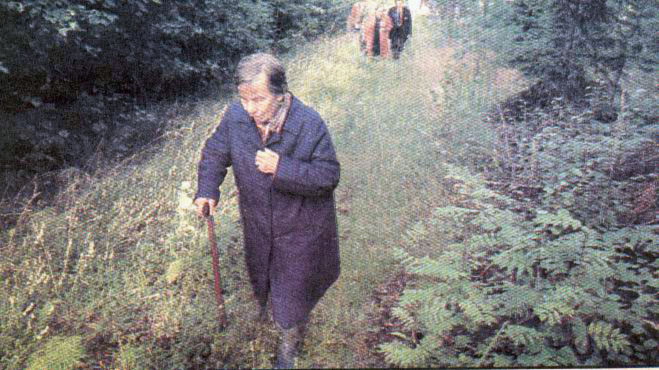 